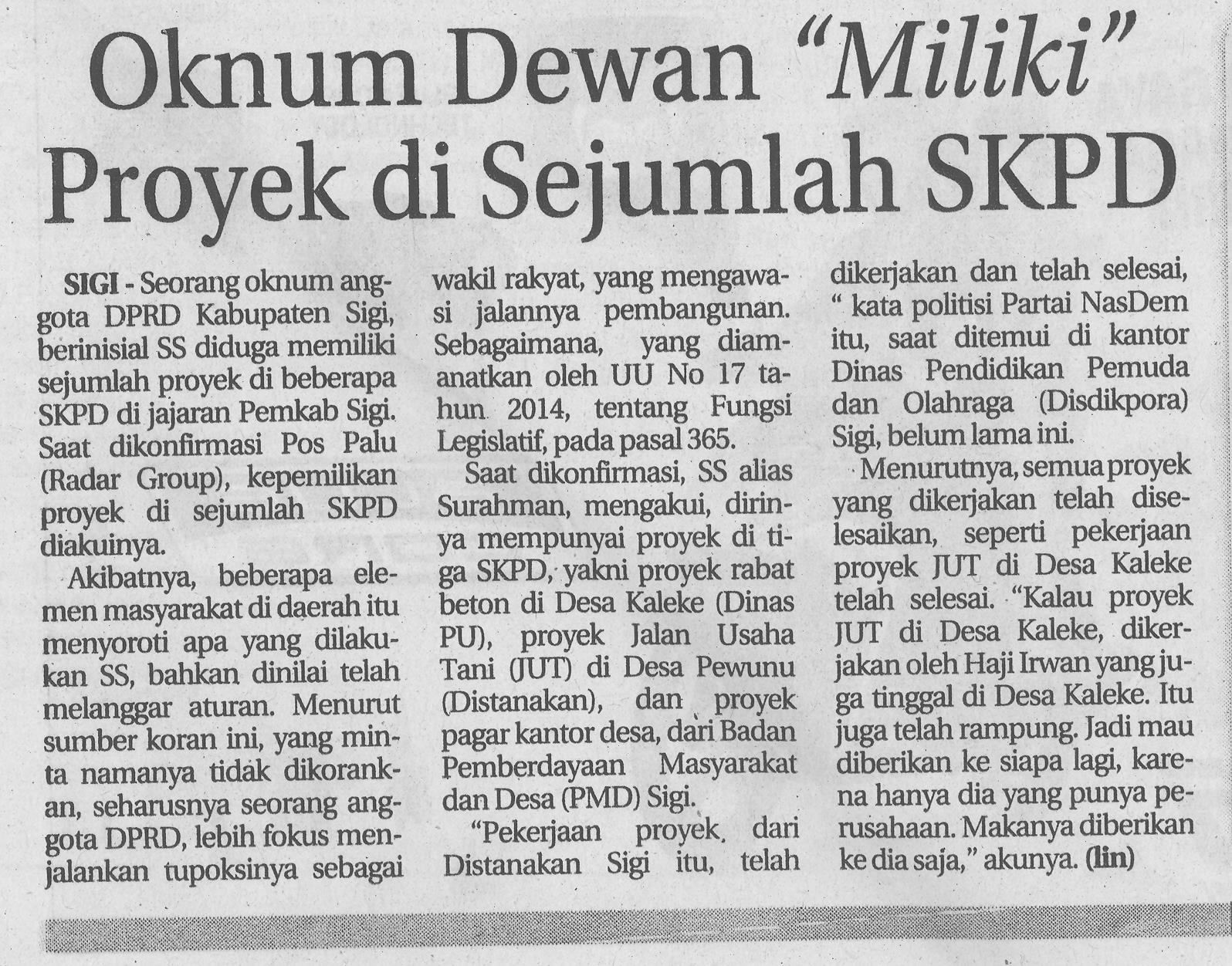 Harian    :RadarKasubaudSulteng IHari,tanggal:Minggu, 26 Juli 2015KasubaudSulteng IKeterangan:Oknum Dewan “Miliki” Proyek di Sejumlah SKPDKasubaudSulteng IEntitas:SigiKasubaudSulteng I